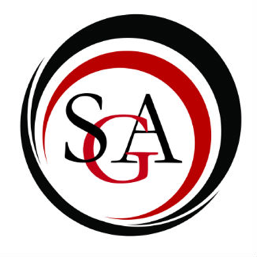 Call to order:  6:00 pmApproval of MinutesSo move: Second: PassesOfficer ReportsPresident: Caroline HutchisonThank you for everyone who helped with homecoming. I think it went very well.On Halloween, there is always Trunk or Treat in the park. Please take that back to your organizations. There is a link to register. We will be canceling the meeting on November 6th on election day. Vice President: Kyle CannonReminder from last week’s report, please be attending your committee meetings and events. Please come to the opera.Treasurer: Seung-Ho LeeSGA Balance: $102,484.82COF Balance: $429,629.17COF Report: NRParliamentarian: Tony Mastroianni  There will be an Admin. Committee meeting after this. PR Director: Katelyn BlakeI will be posting the newsletter tonight.Thank you for everyone who sat in the studentSecretary: Libby AndersonPlease remember to email me if you will be absent from a meeting.Email me your favorite professor once you have read the minutes. Director of Technology: Alyssa OstenThe organization list is posted online now.You can request the sign outside of this building. Committee ReportsUniversity Committee ReportsAcademic Affairs Committee: University Senate: There will be some changes with tuition.Library survey was sent out today, please do that. Student Affairs and Administration committee SAAC: NRAcademic Planning: NRCCSI: NRAdministration: NRAdministration and Elections Committee: NRTech committee: NRRecruitment: NRHouse of RepresentativesACDA: This Friday is our Annual Young Men’s Choral Festival at 4 pm at Steadman.BSU: We met last Wednesday with about 50 people showing up.Computer Science Club:This Thursday at 11:30 in Elliott we have an event. E-Sports Club:Moving forward with Papa V's fundraiser for November 42 games in tournament have winning records Bylaw revisions will be complete this week and will be submitted to SGA in two weeks’ time. Geoscience Club:NRHistory: NRHSSGA: NRPanhel: NRIssa Girls Thing:Homecoming party at the Hut, it was a good turnout. We met on Wednesday talking about conflicts on campus. Social Work Club: We had the Candle Lit Vigil last night it went well.We may be doing a scholarship and a 5K in honor of her.We will be doing a weekly self-care program in November, starting next week. SVA:NROld BusinessNew BusinessSenator CommentsAll the senators this semester will be working on a project together.Look over Roberts Rules.Faculty Representative (Dr. Ranney) You all have $100,000 to use to make an impact at this university. Exercise your opportunity to use student government. Faculty Advisor (Frank C.)Sorry I have not been here the past few weeks. Huge shout out to the Social Work Club. The Vigil was beautiful. Tonight from 7-12 we are doing something called Box City. It is to bring awareness to homelessness in Tioga County. This Thursday from 6-8 in Sycamore I will be doing a program about Title 9 and consent. Big Brothers Big Sisters need college students, let me know if you are interested. Trunk or Treat in Smythe Park next Wednesday.Link to register:http://events.r20.constantcontact.com/register/event?llr=pgseympab&oeidk=a07efpjamesd8e17e7e&condition=SO_OVERRIDEOn Halloween from 11-1 kids from the day cares will be coming trick or treating on campus.In the next 2 weeks, new housing costs will be out. They will be reduced. AnnouncementsNonePublic Q & ANoneAdjournment So move: PaulieSecond: AlyssaPasses